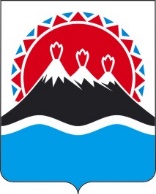 П О С Т А Н О В Л Е Н И ЕПРАВИТЕЛЬСТВАКАМЧАТСКОГО КРАЯ[Дата регистрации] № [Номер документа] г. Петропавловск-КамчатскийВ соответствии с абзацем третьим пункта 3.2 статьи 160.1 и абзацем третьим пункта 4 статьи 160.2 Бюджетного кодекса Российской Федерации ПРАВИТЕЛЬСТВО ПОСТАНОВЛЯЕТ:Утвердить перечень главных администраторов доходов бюджета территориального фонда обязательного медицинского страхования Камчатского края согласно приложению 1 к настоящему постановлению. Утвердить Перечень главных администраторов источников финансирования дефицита бюджета территориального фонда обязательного медицинского страхования Камчатского края согласно приложению 2 к настоящему постановлению.Настоящее постановление вступает в силу после дня его официального опубликования и применяется к правоотношениям, возникающим при составлении и исполнении бюджета территориального фонда обязательного медицинского страхования Камчатского края, начиная с бюджета на 2022 год и на плановый период 2023 и 2024 годов.                                                                                 Приложение 1 к постановлению                                                                                  Правительства Камчатского края                                                                                 от__________№________Перечень главных администраторов доходов бюджета территориального фонда обязательного медицинского страхования Камчатского края                                                                                 Приложение 2 к постановлению                                                                                  Правительства Камчатского края                                                                     от__________№________Перечень главных администраторов источников финансирования дефицита бюджета территориального фонда обязательного медицинского страхования Камчатского краяОб утверждении перечня главных администраторов доходов бюджета территориального фонда обязательного медицинского страхования Камчатского края, перечня главных администраторов источников финансирования дефицита бюджета территориального фонда обязательного медицинского страхования Камчатского края Врио Председателя Правительства – Первого вице - губернатора Камчатского края[горизонтальный штамп подписи 1]Е.А. ЧекинКод бюджетной классификации Российской ФедерацииКод бюджетной классификации Российской ФедерацииНаименование главного администратора доходов бюджета территориального фонда обязательного медицинского страхования Камчатского края, наименование вида (подвида) доходов бюджета территориального фонда обязательного медицинского страхования Камчатского краяКод бюджетной классификации Российской ФедерацииКод бюджетной классификации Российской ФедерацииНаименование главного администратора доходов бюджета территориального фонда обязательного медицинского страхования Камчатского края, наименование вида (подвида) доходов бюджета территориального фонда обязательного медицинского страхования Камчатского краяглавного админи-стратора доходов вида (подвида) доходов бюджета территориального фонда обязательного медицинского страхования Камчатского краяНаименование главного администратора доходов бюджета территориального фонда обязательного медицинского страхования Камчатского края, наименование вида (подвида) доходов бюджета территориального фонда обязательного медицинского страхования Камчатского краяглавного админи-стратора доходов вида (подвида) доходов бюджета территориального фонда обязательного медицинского страхования Камчатского краяНаименование главного администратора доходов бюджета территориального фонда обязательного медицинского страхования Камчатского края, наименование вида (подвида) доходов бюджета территориального фонда обязательного медицинского страхования Камчатского края395Территориальный фонд обязательного медицинского страхования Камчатского  края3951 11 02072 09 0000 120Доходы от размещения временно свободных средств территориальных фондов обязательного медицинского страхования3951 13 02999 09 0000 130Прочие доходы от компенсации затрат бюджетов территориальных фондов обязательного медицинского страхования3951 16 07010 09 0000 140Штрафы, неустойки, пени, уплаченные в случае просрочки исполнения поставщиком (подрядчиком, исполнителем) обязательств, предусмотренных государственным контрактом, заключенным территориальным фондом обязательного медицинского страхования3951 16 07090 09 0000 140Иные штрафы, неустойки, пени, уплаченные в соответствии с законом или договором в случае неисполнения или ненадлежащего исполнения обязательств перед территориальным фондом обязательного медицинского страхования3951 16 10058 09 0000 140Платежи в целях возмещения убытков, причиненных уклонением от заключения с территориальным фондом обязательного медицинского страхования государственного контракта, а также иные денежные средства, подлежащие зачислению в бюджет территориального фонда обязательного медицинского страхования за нарушение законодательства Российской Федерации о контрактной системе в сфере закупок товаров, работ, услуг для обеспечения государственных и муниципальных нужд3951 16 10078 09 0000 140Платежи в целях возмещения ущерба при расторжении государственного контракта, заключенного с территориальным фондом обязательного медицинского страхования, в связи с односторонним отказом исполнителя (подрядчика) от его исполнения3951 16 10100 09 0000 140Денежные взыскания, налагаемые в возмещение ущерба, причиненного в результате незаконного или нецелевого использования бюджетных средств (в части бюджетов территориальных фондов обязательного медицинского страхования)3951 16 10117 09 0000 140Возмещение ущерба при возникновении страховых случаев, когда выгодоприобретателями выступают получатели средств бюджета территориального фонда обязательного медицинского страхования3951 16 10118 09 0000 140Прочее возмещение ущерба, причиненного государственному имуществу, находящемуся во владении и пользовании территориального фонда обязательного медицинского страхования, зачисляемое в бюджет территориального фонда обязательного медицинского страхования3951 16 10119 09 0000 140Платежи по искам, предъявленным территориальным фондом обязательного медицинского страхования, к лицам, ответственным за причинение вреда здоровью застрахованного лица, в целях возмещения расходов на оказание медицинской помощи 3951 17 01090 09 0000 180Невыясненные поступления, зачисляемые  в бюджеты  территориальных фондов обязательного медицинского страхования3951 17 06040 09 0000 180Прочие неналоговые поступления в  территориальные фонды обязательного медицинского страхования3952 02 50202 09 0000 150Межбюджетные трансферты из бюджетов субъектов Российской Федерации, передаваемые территориальным фондам обязательного медицинского страхования на дополнительное финансовое обеспечение реализации территориальной программы обязательного медицинского страхования в части базовой программы обязательного медицинского страхования 3952 02 50815 09 0000 150Межбюджетные трансферты, передаваемые бюджетам территориальных фондов обязательного медицинского страхования на дополнительное финансовое обеспечение территориальных программ обязательного медицинского страхования3952 02 55093 09 0000 150Субвенции бюджетам территориальных фондов обязательного медицинского страхования на финансовое обеспечение организации обязательного медицинского страхования на территориях субъектов Российской Федерации3952 02 55136 09 0000 150Межбюджетные трансферты, передаваемые бюджетам территориальных фондов обязательного медицинского страхования на осуществление единовременных выплат медицинским работникам3952 02 55257 09 0000 150Межбюджетные трансферты, передаваемые бюджетам территориальных фондов обязательного медицинского страхования на финансовое обеспечение формирования нормированного страхового запаса территориального фонда обязательного медицинского страхования3952 02 55258 09 0000 150Межбюджетные трансферты, передаваемые бюджетам территориальных фондов обязательного медицинского страхования на финансовое обеспечение осуществления денежных выплат стимулирующего характера медицинским работникам за выявление онкологических заболеваний в ходе проведения диспансеризации и профилактических медицинских осмотров населения3952 02 59999 09 0000 150Прочие межбюджетные трансферты, передаваемые бюджетам территориальных фондов обязательного медицинского страхования 3952 07 09000 09 0000 150Прочие безвозмездные поступления в бюджеты территориальных фондов обязательного медицинского страхования3952 07 10060 09 0000 180Прочие безвозмездные неденежные поступления в бюджеты территориальных фондов обязательного медицинского страхования3952 08 09000 09 0000 150Перечисления из бюджетов территориальных фондов обязательного медицинского страхования (в бюджеты территориальных фондов обязательного медицинского страхования) для осуществления возврата (зачета) излишне уплаченных или излишне взысканных сумм налогов, сборов и иных платежей, а также сумм процентов за несвоевременное осуществление такого возврата и процентов, начисленных на излишне взысканные суммы3952 18 45136 09 0000 150Доходы бюджета территориального фонда обязательного медицинского страхования от возврата остатков межбюджетных трансфертов прошлых лет на осуществление единовременных выплат медицинским работникам3952 18 73000 09 0000 150Доходы бюджетов территориальных фондов обязательного медицинского страхования от возврата остатков субсидий, субвенций и иных межбюджетных трансфертов, имеющих целевое назначение, прошлых лет3952 19 50930 09 0000 150Возврат остатков субвенций прошлых лет на финансовое обеспечение организации обязательного медицинского страхования на территориях субъектов Российской Федерации в бюджет Федерального фонда обязательного медицинского страхования из бюджетов территориальных фондов обязательного медицинского страхования3952 19 55136 09 0000 150Возврат остатков межбюджетных трансфертов прошлых лет на осуществление единовременных выплат медицинским работникам в бюджет Федерального фонда обязательного медицинского страхования из бюджетов территориальных фондов обязательного медицинского страхования3952 19 55257 09 0000 150Возврат остатков межбюджетных трансфертов прошлых лет на финансовое обеспечение формирования нормированного страхового запаса территориального фонда обязательного медицинского страхования в бюджет Федерального фонда обязательного медицинского страхования из бюджетов территориальных фондов обязательного медицинского страхования3952 19 55258 09 0000 150Возврат остатков межбюджетных трансфертов прошлых лет на финансовое обеспечение осуществления денежных выплат стимулирующего характера медицинским работникам за выявление онкологических заболеваний в ходе проведения диспансеризации и профилактических медицинских осмотров населения в бюджет Федерального фонда обязательного медицинского страхования из бюджетов территориальных фондов обязательного медицинского страхования3952 19 70000 09 0000 150Возврат остатков прочих субсидий, субвенций и иных межбюджетных трансфертов, имеющих целевое назначение, прошлых лет в бюджет Федерального фонда обязательного медицинского страхования из бюджетов территориальных фондов обязательного медицинского страхования3952 19 71030 09 0000 150Возврат остатков прочих субсидий, субвенций и иных межбюджетных трансфертов, имеющих целевое назначение, прошлых лет из бюджетов территориальных фондов обязательного медицинского страхования в бюджеты субъектов Российской Федерации3952 19 73000 09 0000 150Возврат остатков субсидий, субвенций и иных межбюджетных трансфертов, имеющих целевое назначение, прошлых лет из бюджетов территориальных фондов обязательного медицинского страхования в бюджеты территориальных фондов обязательного медицинского страхованияКод главыКод группы, подгруппы, статьи и вида источников Наименование главного администратора источников финансирования дефицита бюджета территориального фонда обязательного медицинского страхования Камчатского края, наименование группы, подгруппы, статьи и вида источников дефицита бюджета территориального фонда обязательного медицинского страхования Камчатского краяКод главыКод группы, подгруппы, статьи и вида источников Наименование главного администратора источников финансирования дефицита бюджета территориального фонда обязательного медицинского страхования Камчатского края, наименование группы, подгруппы, статьи и вида источников дефицита бюджета территориального фонда обязательного медицинского страхования Камчатского края395Территориальный фонд обязательного медицинского страхования Камчатского края395 01 05 02 01 09 0000 510Увеличение прочих остатков денежных средств бюджетов территориальных фондов обязательного медицинского страхования395 01 05 02 01 09 0000 610Уменьшение прочих остатков денежных средств бюджетов территориальных фондов обязательного медицинского страхования